2016年1210中国人民银行真题解析-行测第一部分 常识判断（共10题，参考时限5分钟）不属于“十三五”时期三大区域发展战略的是（    ）。A.“一带一路”建设B.长江经济带发展C.京津冀协同发展D.东北老工业基地振兴甲用个人财产购买住房一套，与乙结婚后用于夫妻共同居住，数月后，甲发现自己手中持有的房屋产权证与房管登记部门的登记簿上的权属记载不一致。登记簿上记载该套房屋为丙所有。根据相关法律规定，该套房屋的所有权人应为（    ）。A.甲B.乙C.丙D.甲和乙第二部分 言语理解与表达（共20道题，参考时限15分钟）转型社会的风险主要来自转型本身，其根本是经济社会的秩序能否顺利平稳的实现转换，计划经济的秩序是行政秩序，市场经济的秩序是法律和信用。前者的制度基础是国家权力，后者是普遍而广泛的私有产权，转型经济社会和谐有序的关键，是这两种社会中占支配地位的主导力量的更迭。这段文字意在强调（    ）。A.转型社会和谐发展的关键B.转型社会的风险C.经济社会的秩序D.市场经济的主导力量有意愿回国的中国留学生阅读中文媒体频率普遍高于英文媒体，认知中国社会主义价值观，且对中国政府各方面的工作评价较高，这说明中国政府实行的“支持留学，鼓励回国，来去自由”的留学政策得到广大留学生的认同，是大多数回国的中国留学生在中国现代化发展的过程中能充当帮助者。目前有些政府部门对归国留学生有各种顾虑，认为留学生在外接受了大量“西方理念”，思想上“未必可行”，其实这些担心是不太必要的。这段文字意在说明（    ）。A.中国的留学生政策被实践证明效果良好B.政府部门应给归国留学生开放更多机会C.归国留学生是中国现代化建设的重要力量D.政府对归国留学生有不必要的歧视传统工匠的社会历史地位较低现代，现代科技时代工匠似乎离我们远去，工匠精神更是淡出思想家、哲学家的视野。然而，中国从“制造大国”走向“制造强国”，不仅需要大批科学技术专家，也需要前千千万万能工巧匠。工匠精神所涵括的师道精神、创业精神、创造精神，实践精神仍然是我们当今时代的重要思想资源和强大精神动力。这段文字意在说明（    ）。A.现代社会缺失工匠精神B.传承工匠精神具有时代意义C.工匠精神蕴含着极其丰富的内涵D.市场工匠精神或成为制造强国的核心毒蛇是进化的产物，与无毒蛇相比，他们似乎更能适应环境而生存下来，那么,____________？其实不然，例如，蟒蛇是当今世界上较古老的蛇种之一，像这样的大型蛇类，他们的攻击力很强大，不需要毒牙就可以成功捕食；还有一些无毒蛇具有像某些毒蛇一样鲜艳的色泽斑，从而使其他生物不敢贸然进攻。填入划横线部分最恰当的一句是（    ）。A.毒蛇是从无毒蛇进化而来的吗B.是不是无毒蛇就更容易在自然的选择中被淘汰吗C.它们只能使用毒液来捕食吗D.动物必须依靠其特有的本能才能生存下去吗28.章鱼柔软灵活，很难捕捉，但聪明的渔民根据它的特点模塑出一套轻松的猎捕方法，他们把小瓶子用绳子串在一起沉入海底，章鱼见到这些晶莹剔透的小瓶子，好像见到了护身符。都争前恐后地往里钻，不论瓶子多么狭小，他们总是向着最狭窄的路越走越远，最后走进了死胡同，囚禁章鱼的，是他们自己，而且是他们自身无与伦比的特长。章鱼的故事告诉我们（    ）。A.一步走错满盘皆输B.别让特长击败自己C.一意孤行会付出代价D.要善用逆向思维解决问题第三部分 判断推理（共20题，参考时限20分钟）一、图形推理从所给的四个选项中，选择最合适的一个填入问号处，使之呈现一定的规律性（    ）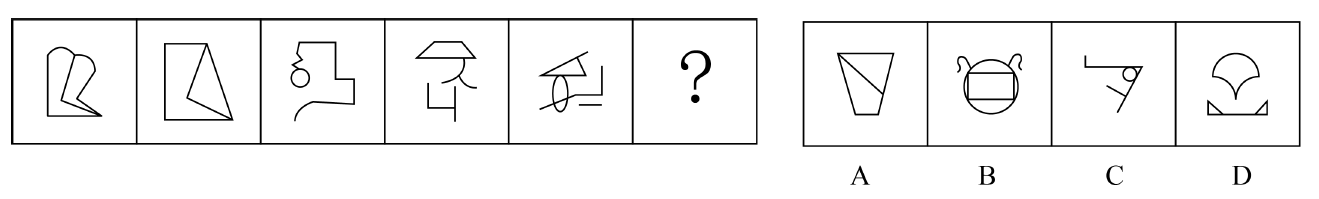 从所给的四个选项中，选择最合适的一个填入问号处，使之呈现一定的规律性（    ）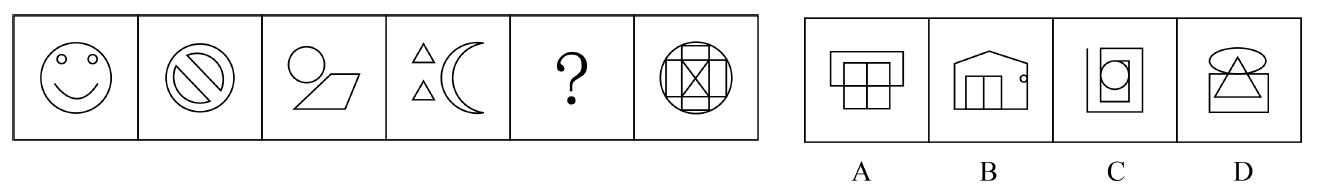 从所给的四个选项中，选择最合适的一个填入问号处，使之呈现一定的规律性（    ）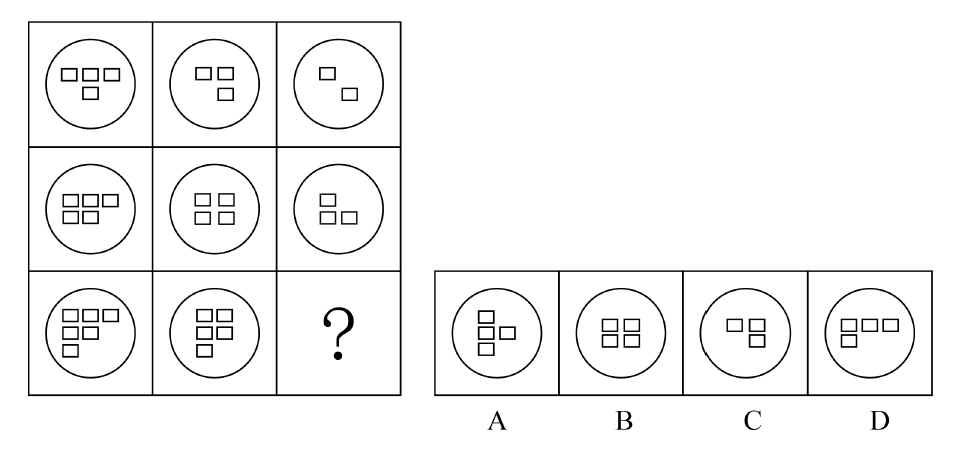 左边给定的是之和的外表面，下面的哪一项能由他折叠而成？（    ）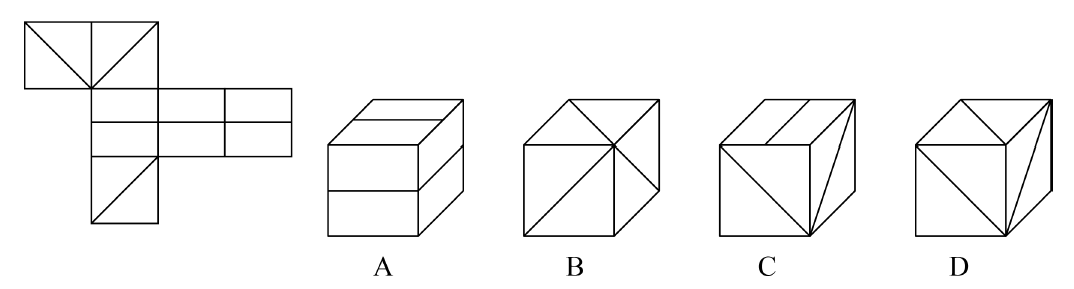 左边给定的事立体模型，右边为其俯视图，其从A点往B点方向，及从C点往D点方向的试图分别为（    ）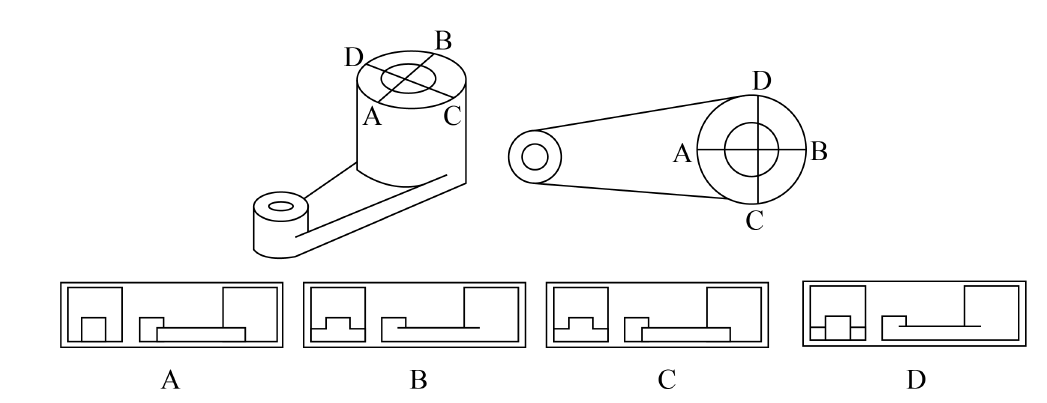 二、定义判断确定效应只是在经济活动中，人们面对确定的好处和不确定的风险时，要做出一项抉择，大多数人会选择确定的好处。根据上述定义，下列哪句话最能反映“确定效应”？ （    ）A.适可而止，无贪心也B.激流勇进，明哲保身C.过了这个村，就没这家店D.二鸟在林，不如一鸟在手观察选择效应是指观察我们想要关注的特征而忽略其他特征的一种认知偏差，这会使得我们在评价别人时，受到这些预设的推测的影响。这样一来，我们所获得就会是一个歪曲而偏颇的印象。根据上述定义，下列哪一情景最能反映观察选择效应？（    ）A.计算机专业的校长因听说程序员工作辛苦乏味而申请转系B.小李觉得网上购书比实体书店便宜而不愿在实体书店买书C.小刘认为同事小王比较追求完美而不愿与其打交道D.人事主管认为白羊座的人脾气火爆而通过简历淘汰小赵工业生产资料市场是指进行各类工业生产所需的物质要素交换的市场，分为直接工业品市场和间接工业品市场，其中，间接工业品市场是指用于加工和生产产品的物质要素的交换市场；间接工业品市场只是可用于帮助加工和生产产品但不能直接转化为产品的物质要素的交换市场。根据上述定义，下列不属于“间接工业品市场”产品的是（    ）A.五金模具  B.小型电机C.无缝钢管  D.单层厂房三、类比推理豚 家猪（    ）A.驹 野马B.羔 山羊C.雉 母鸡D.犊 小牛编织 中国结（    ）A.拼接 木地板B.安装 雕像C.镶嵌 钻石D.渲染 水墨画蜂房 树 储蜜（    ）A.拖车 道路 清障B.酒窖 地下 存酒C.车厢 列车 载客D.水坝 江河 发电土 种子 大树（    ）A.水 豆子 豆芽B.河流 水滴 波涛C.火 木柴 煤炭D.肌体 细菌 疾病（    ）对于  鸽子 相当于 纯洁 对于  （    ）A.忠诚　心灵B.大雁　纯洁C.信鸽　品格D.和平　白色四、逻辑判断13通常人们认为，喜欢吃辣的人更容易上火，的确许多有上火症状的人都证实，他们上火是在吃了很多辛辣食物之后出现的。但有专家指出，精神压力大的情况下人们由于内分泌的变化而容易出现上火的症状，同时人们在压力大的情况下更倾向于多吃辛辣的食物。根据上述专家的看法，可以推出（    ）A.多吃辛辣食物常常会让人出现上火的症状B.吃辣和上火并不一定是因果关系C.吃辛辣食物和精神压力大都能引发上火的症状D.人们在内分泌失调的情况下更喜欢吃辛辣的食物有研究人员提出，对男性而言，随着年龄增长，类固荷尔蒙的分泌量减少是导致男性睡眠质量下降的原因。他们认为，男性在30岁以后，类固荷尔蒙分泌量逐年递减1至2个百分点，到40岁时，睡眠质量开始下降，他们进一步解释说，深度睡眠要求高效的脑袋同步活动作为配合，类固荷尔蒙分泌量的减少给脑部同步活动设置了障碍，使大龄男性无法享受深度睡眠。以下哪项如果为真，最能削弱研究人员的结论？（    ）A.脑袋同步活动能力受多种因素的影响B.整体而言，年轻男性的睡眠质量高于大龄男性C.睡眠质量下降是男性类固荷尔蒙分泌量降低的原因D.男性类固荷尔蒙分泌量与睡眠质量之间的关系还需进一步研究有科学家采集了来自地球上三个非常有特点的地区的土壤样本，即阿塔卡马沙漠、博纳维尔盐滩和夏威夷岛。这三个地方的土壤尽管差异很大，但均富含一氧化碳。通过对这些土壤中的微生物研究发现，这些微生物依靠一氧化碳同样也能维持生命力。科学家还研究了从火星采集来的土壤样本，发现这些土壤可吸附一些一氧化碳，并保持在土壤中。因此他们推测火星上的生命也可能有着类似的代谢过程。以下哪项如果为真，最能削弱研究人员的结论？（    ）A.地球上一氧化碳环境下存活的这些微生物必须在其他环境下繁殖B.在数十亿年前，火星地表存在大量液态水，空气中也富含一氧化碳C.地球土壤中的微生物在火星土壤样本中无法存活D.火星土壤中一氧化碳的含量会随季节变化而发生改变混凝土是世界上最普通的建筑材料，无论多么细心地混合加固，所有的混凝土最终都会发生裂缝，有时裂缝还会导致建筑物倒塌，因此人们一直在想方设法让混凝土更加耐用。近日，研究者发明了生物混凝土，它能在一种产生石灰石的细菌的帮助下有效修复自身裂缝，因此研究者认为这种新型材料将替代传统混凝土。下列哪项如果为真，不能削弱上述结论？（    ）A.混凝土干燥且碱性极强，修复细菌在这种环境中最多只能存活几年B.如果将具有聚合作用的化学品注入混凝土内部，也能暂时修复建筑破损处C.细菌存活必须有食物，糖是一种选择，但糖会让混凝土变软、变脆弱D.这种细菌只有被水激活才能启动修复功能，否则会长期处于休眠状态端粒是DNA末端额保护帽结构，能够保护染色体的完整性和控制细胞分裂周期，并伴随年龄增长逐渐缩短，同时也预示着寿命减少。针对全球不同地区居民的研究发现，生活在贫困环境的人群具有较短端粒。因此，研究认为贫困所带来的生活压力会对人群基因造成持续损伤。下列哪项如果为真，最能支持上述结论？（    ）A.不同地区的中产阶级人口端粒长度差异明显，寒冷地区要长于热带地区B.数据表明，在北美洲的黑种人中，不论收入高低，端粒长度都大致相同C.由于生活压力大，穷困的墨西哥人群比高收入的墨西哥人群的端粒长度更长D.非洲贫困地区居民的端粒长度明显短于亚洲富裕地区高收入人群的端粒长度第四部分 资料分析2015年全国研发经费投入总量为1.4万亿元，比2012年增长38.1%，年均增长11.4%。2015年我国研发经费投入强度（研发经费与GDP之比）为2.10%，比2012年提高0.17个百分点。2015年我国企业研发经费约1.1万亿元，比2012年增长40.3%，年均增长11.9%。其中，规模以上工业企业研发经费支出为10150.9亿元，比上年增加896.6亿元。企业研发人员约425万人，比2012年增长26.2%。截至2015年底，建在企业的国家重点实验室177个，占国家重点实验室的36.8%；建在企业的国家工程（技术）研究中心144个，占国家工程（技术）研究中心的41.6%。2015年国家新兴产业创投计划累计资金总规模556.8亿元，比2012年增长92%；累计投资创业企业1233家，比2012年增加995家。2013-2014年间，在我国64.6万家规模（限额）以上企业中，有26.6万家企业开展了创新活动，在这些有创新活动的企业中，实现产品创新、工艺创新、组织创新和营销创新的企业所占比重分别为18.7%、20%、27.9%和25.8%。2014年规模以上工业企业实现新产品销售收入14.3万亿元新产品销售收入占主营业务收入的比重为12.9%。66.2015年，我国企业研发经费投入量占全国研发经费投入总量的比重约比2012年高多少个百分点？（    ）A.0.2B.1.2C.4.6D.11.467.截至2015年底，国家重点实验室和国家工程（技术）研发中心总个数在以下哪个范围内？（    ）A.600多个B.700多个C.800多个D.900多个68.2013—2014年间，我国实现组织创新的规模（限额）以上企业比实现产品创新的约多多少万家？（    ）A.2.4B.5.9C.9.3D.12.169.2014年规模以上工业企业每支出1万元研发经费，当年约能实现多少万元的新产品销售收入？（    ）A.10B.15C.25D.4070.能够从上述资料中推出的是（    ）A.2012年我国研发经费投入强度在2%以上B.2012年我国研发经费投入总量不到1万亿元C.2015年平均每名企业研发人员的研发经费比2012年高两成多D.2015年国家新兴产业创投计划累计投资创业企业数比3年前增加4倍多